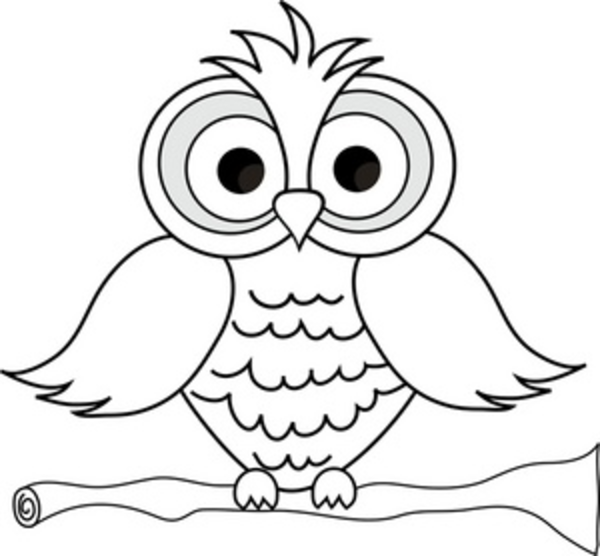 The Oak View PTA works to enrich and enhance the education environment of all of our Oak View Elementary students. The Growing Owls at Oak View Donation Drive helps us to maximize this effort through your generous support. Each year the PTA Board meets with Dr. Morris to identify areas and projects that will benefit our school and students.  Our success is strongly based on your financial support. This year Dr. Morris and the PTA are focusing on a single area for our students with special needs.  Our playground equipment is simply not well suited for use by all of our students.  Our goal is to raise funds in order to create a soft-surface space with specially designed equipment that is both safe and appropriate.  Dr. Morris is working closely with WCS Central Office to source and install this great improvement to be located just across the pedestrian bridge on the main playground.The goal this year is to raise $15,000, and we are suggesting a one-time tax deductible donation of $50 per household in order to meet the goal.  Please know that any amount, more or less, that you feel comfortable giving will be greatly appreciated.  Also, many companies provide matching donations.  Please ask if your company has a matching gift program for donations.Thank you very much for your continued support.  Dr. Morris and Oak View Elementary PTAMaking a donation is as easy as visiting our website (www.ovespta.com) and following the Growing Owls link.  Add the donation amount to your cart and checkout using your credit card or PayPal account.  Alternatively, you can complete the form below and send to school with a check made payable to Oak View PTA.----------------------------------------------------------------------------------------------------------Growing Owls at Oak View Donation Drive 2017Name:		_____________________________________Students	:	_____________________________________			_____________________________________			_____________________________________			_____________________________________Donation Amount ($50 suggested or other):__________________Your donation is tax-deductible and please make a copy for your records.Thank you for your generosity and support of Oak View Elementary!